Unit 1 Lesson 14: Respondamos preguntas tipo “¿Cuántos?”WU Preguntas sobre nosotros: Representemos la asistencia (parte 1) (Warm up)Student Task Statement1 Contemos colecciones: ¿Cuántos?Student Task Statement2 Contemos cajas de huevos (Optional)Student Task Statement3 Conozcamos “Cubos encajables: Consigue y construye”Student Task Statement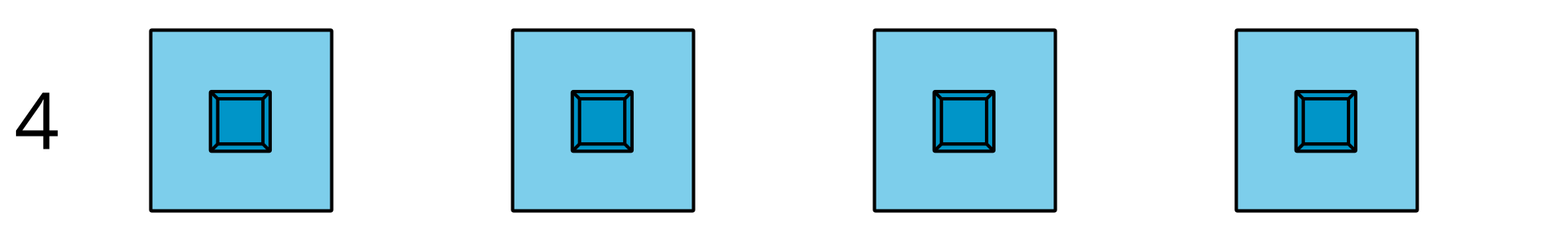 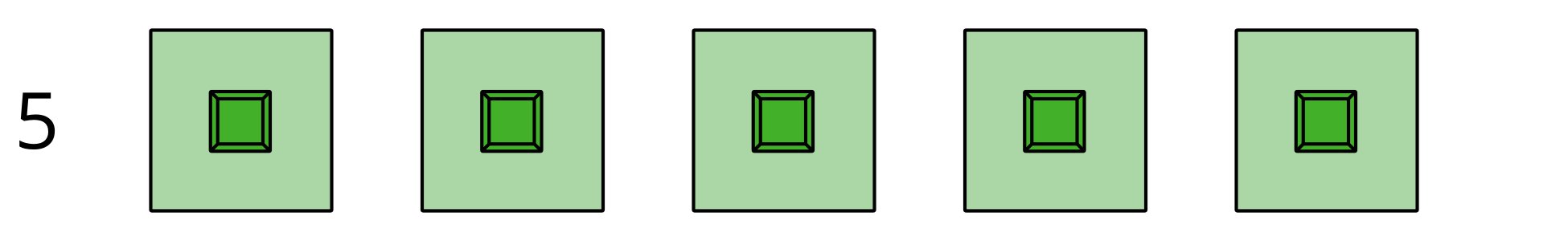 Escoge un centro.Bloques sólidos
geométricos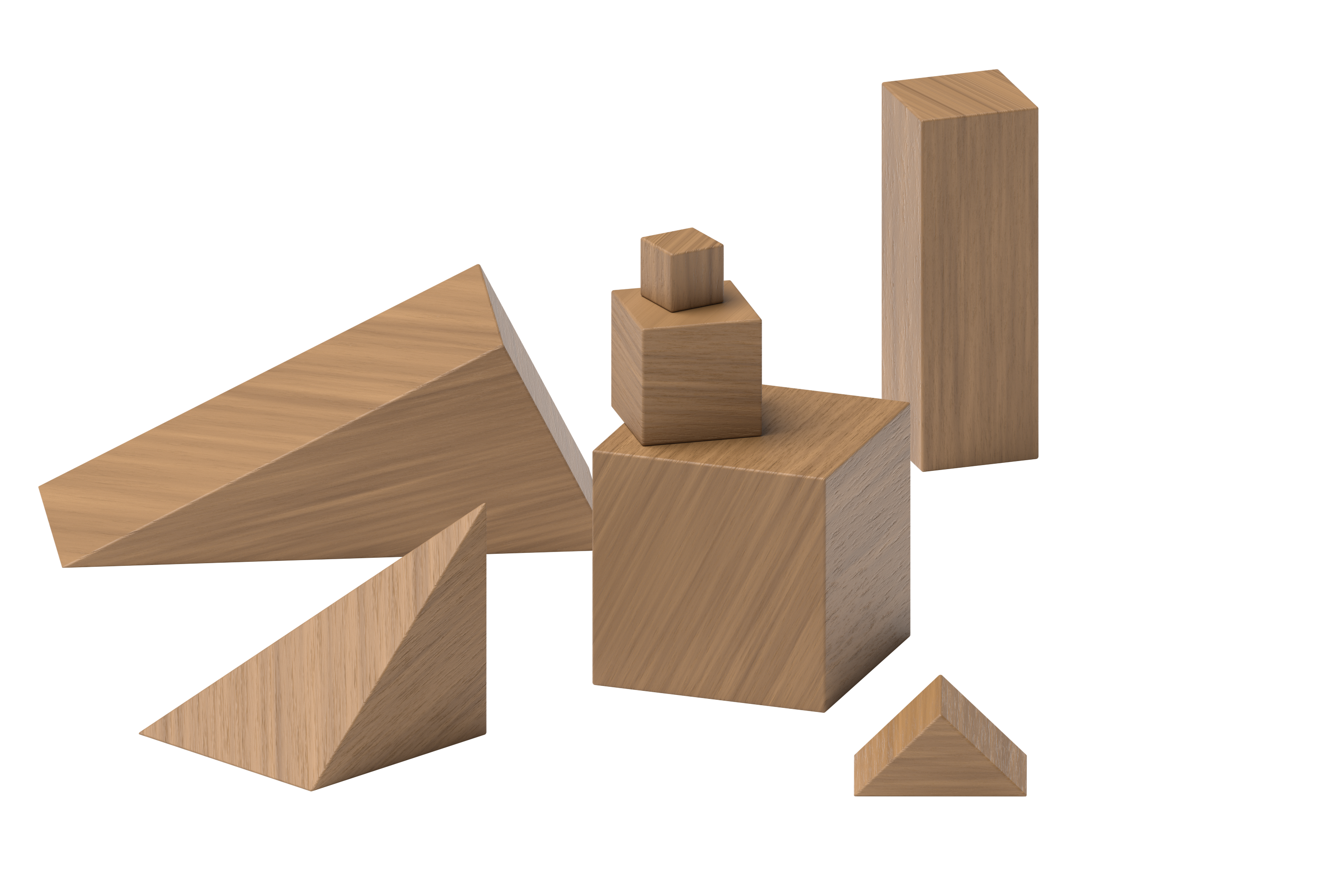 Cubos encajables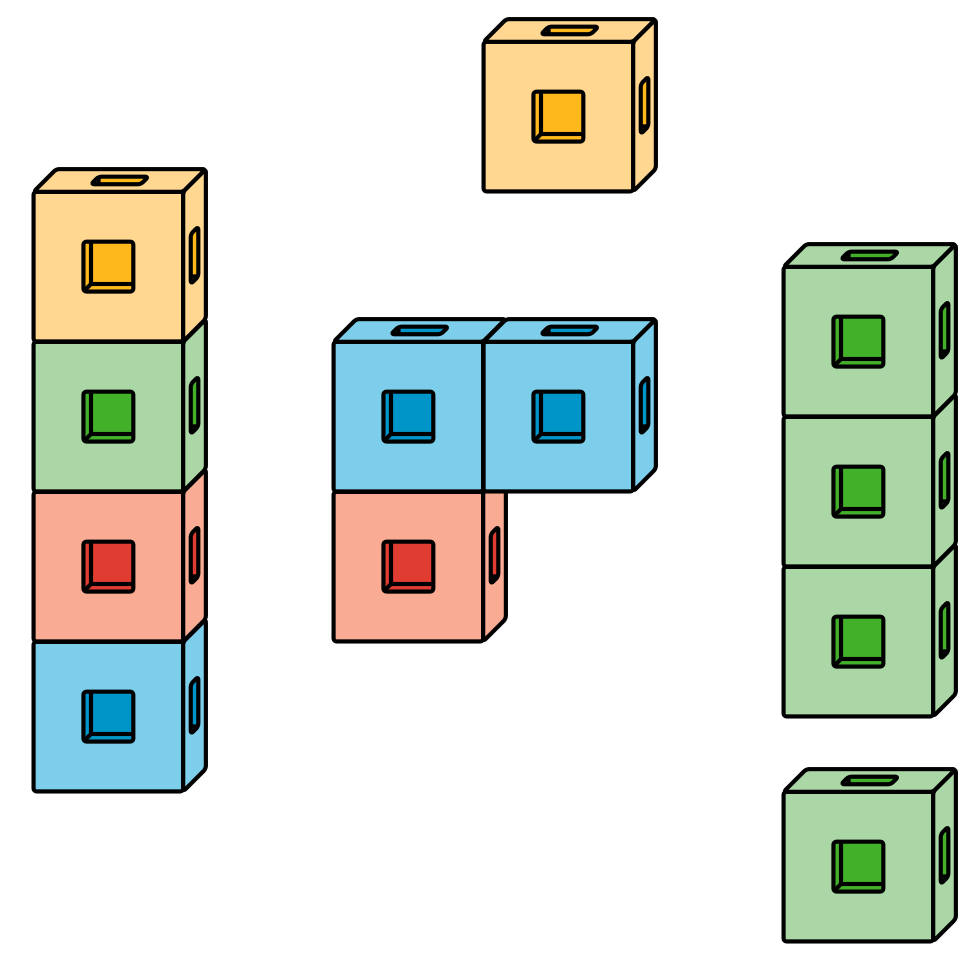 Fichas geométricas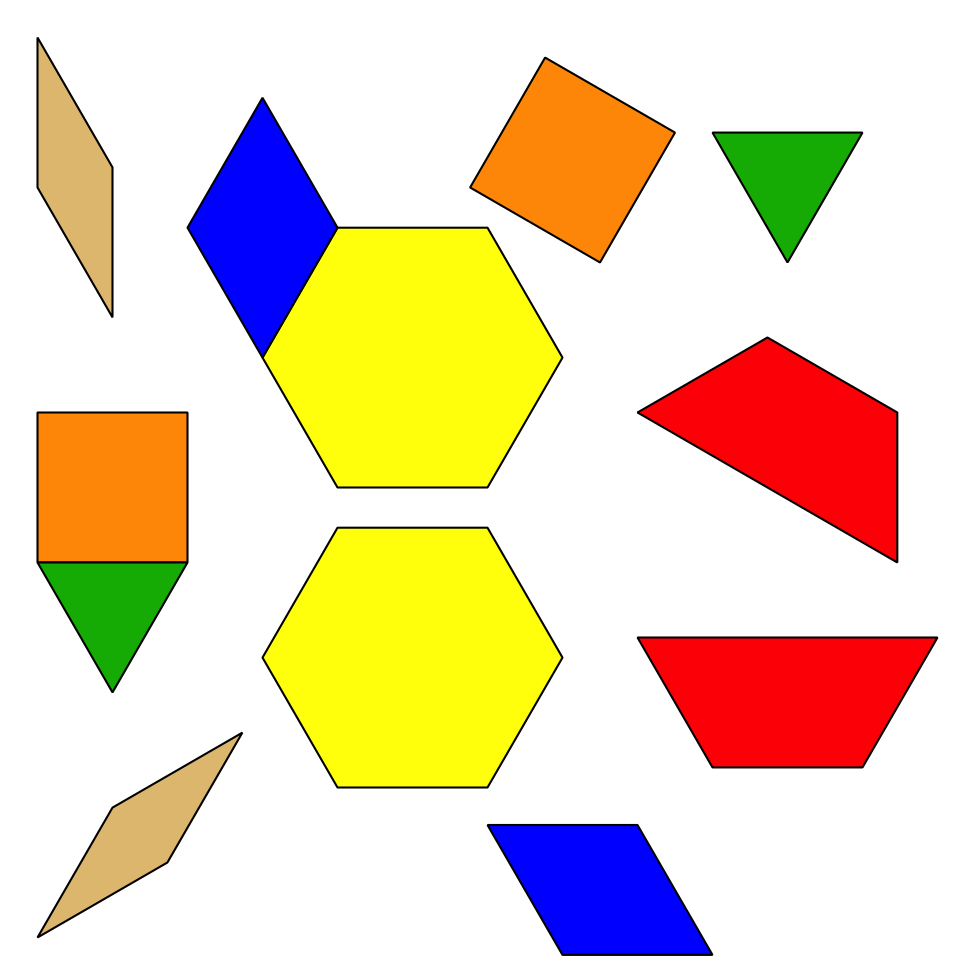 Libros de imágenes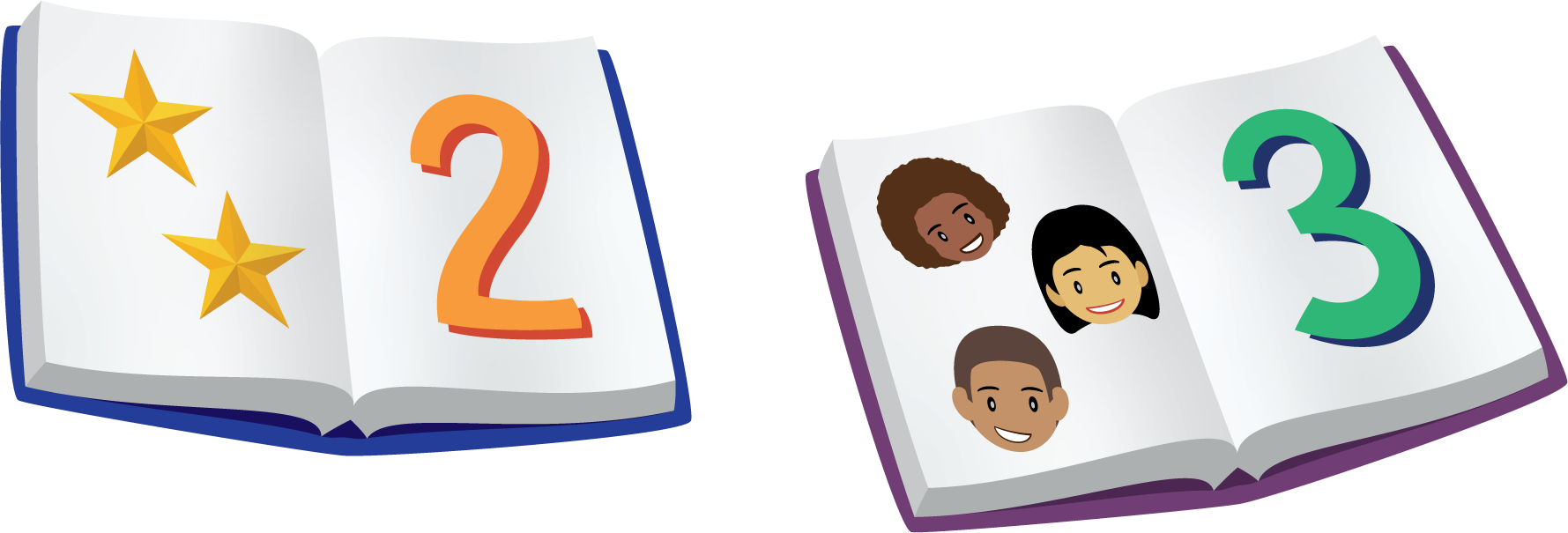 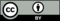 © CC BY 2021 Illustrative Mathematics®